DAFTAR PUSTAKAAbdullah, T., & Tantri, F. (2012). Manajemen Pemasaran. Depok: PT Raja Grafindo Persada.Adiwidjaja, J. A., & Tarigan, Z. J. (2017). PENGARUH BRAND IMAGE DAN BRAND TRUST TERHADAP . AGORA, 121-131.Alwi, S. F., Nguyen, B., Melewar, T., Loh, Y. H., & Liu, M. (2016). Explicating industrial brand equity: Integrating brand trust, brand performance and industrial brand image. Industrial Management & Data Systems, 263-5577.Amalia, A. C., & Putri, G. S. (2019). Analisa Pengaruh Influencer Social Media Terhadap. Jurnal Penelitian Ilmu-Ilmu Sosial, 51-59.Angela, S. (2022).Cretu, A. E., & Brodie, J. R. (2009). Brand Image, Corporate Reputation, And Customer Value. Business To Business Brand Management : Theory, Research and Executivecase Study Exercises, 670-671.Devi, A. D., & Ekawati, N. W. (2015). Peran Brand Image Dalam Memediasi Pengaruh Country Of Origin. PROSIDING PENELITIAN, 152-158.Dewi, L. K., & Martini, L. K. (2021). PENGARUH DIGITAL MARKETING DAN CUSTOMER RELATIONSHIP MARKETING TERHADAP KEPUTUSAN WISATAWAN DENGAN BRAND IMAGE SEBAGAI VARIABEL MEDIASI. Ekuitas: Jurnal Ekonomi dan Keuangan, 243-269.Ditiolebiet, L. H. (2021). Peranan Media Sosial Instagram, Harga Dan. Business Innovation & Entrepeneurship Journal, 03, 84-89.Farivar, S., & Wang, F. (2022). Effective Influencer Marketing: A social identity perspective. Social Sciences and Humanities Research Council of Canada, 430.Harris, E. G., & Lee, J. M. (2004). The Customer, Co-Worker,. SERVICES MARKETING QUARTERLY, 37-41.Jasmani. (2018). PENGARUH PERAN NILAI PELANGGAN DAN CITRA MEREK. JURNAL MANDIRI: Ilmu Pengetahuan, Seni, dan Teknologi, 263-280.Kertajaya, H., & Setiawan, I. (2014). WOW Marketing. Jakarta: Gramedia Pustaka Utama.Laelian, D. S., & Widodo, T. (2021). PENGARUH AKTIVITAS PEMASARAN MELALUI MEDIA SOSIAL INSTAGRAM . -Proceeding of Management, 856-863.Lamberti, L., & Noci, G. (2010). Marketing strategy and marketing performance measurement system Exploring the relationship. European Management Journal, 139-152.Manare, C. J. (2008). PENGARUH RELATIONSHIP MARKETING PADA KINERJA PEMASARAN PT . Universitas Gajah mada.Marcelina, S., & Susanti, R. (2015). PENGARUH IMPLEMENTASI RELATIONSHIP MARKETING TERHADAP KEPUTUSAN PEMBELIAN PRODUK OLI FASTRON DENGAN ATRIBUT PRODUK SEBAGAI VARIABEL MEDIASI. Jurnal Ekonomi dan Kewirausahaan, 100-106.Masitoh, S., & Adjid, M. W. (2022). Pengaruh influencer marketing terhadap kinerja pemasaran. Nautical : Jurnal Ilmiah Multidisiplin, 2829-7466.Mero, J., Vanninen, H., & Keranen, J. (2022). B2B influencer marketing: Conceptualization and four managerial strategies . Industrial Marketing Management, 79-93.Motion, J., Heat, R. L., & Leitch, S. (2016). Social Media and Public Relations Fake friends and powerful publics. New York: Routledge.P., S., & V., J. (2022). Instagram Marketing (2015-2021): A rivew of Past Trends, Implications, and Future research. Emerald Publishing Limited, 129-146.Pratiwi, C. S., & Sidi, A. P. (2022). PENGARUH KUALITAS PRODUK, HARGA DAN INFLUENCER MARKETING TERHADAP KEPUTUSAN PEMBELIAN SCARLETT BODY WHITENING. Relasi Jurnal Ekonomi, 192-204.Ramadzan, D. D. (2022). ANALISIS PENGARUH CITRA MEREK, INOVASI PRODUK . Jurnal Manajemen dan Bisnis, 100-111.Rangkuti , F. (2013). Strategi Semut Melawan Gajah Untuk Membangun Brand personal. produk dan perusahaan. Jakarta: Gramedia Pustaka Utama.Rombe, E., & Hadi, S. (2022). The impact of supply chain capability and supply chain performance on marketing performance of retail sectors. Uncertain Supply Chain Management, 593-600.Salojärvi, H., Ritala, P., Sainio, L. M., & Saarenketo, S. (2015). Synergistic effect of technology and customer relationship orientations: consequences for market performance. Journal of Business & Industrial Marketing, 08858624.Setiawan, O., Simorangkir, E. S., & Purwati, A. A. (2020). Pengaruh Kualitas Produk, Harga, Relationship Marketing terhadap Keputusan . Management Studies and Entrepreneurship Journal, 64-77.Susilawati, A. D., Hanfan, A., & Anugrah, F. H. (2021). PENGARUH BRAND IMAGE, BRAND AMBASSADOR, WORD. Jurnal Dialektika, 35-43.Sutrisno. (2020). ANALISIS PENGARUH PEMASARAN MEDIA SOSIAL . Jurnal Bina Manajemen, 72-91.Tai , H., Nguyen, H. D., Zelinka, I., Nguyen, K. V., Pham, V. T., & Hoang, S. N. ( 2021). ADVO: A System to Manage Influencer Marketing Campaigns. Appl. Sci., 11.Virtanen, H., Bjork, P., & Sjostrom, E. (2017). Follow for follow: Marketing Of a Start-Up Company On Instagram. Journal of Small Business and Enterprise Development, 1462-6004.Wainira, M. A., Liliweri, o. K., & Mandaru, S. S. (2021). PEMANFAATAN INSTAGRAM SEBAGAI MEDIA. Jurnal Communio : Jurnal Ilmu Komunikasi, 10, 140-150.Wertime, K., & Fenwick, I. (2008). DigiMarketing. The Essential Guide to New Media and Digital Marketing. Singapore: John Wiley & Son (Asia) Pte.,Ltd.Wijaya, G. L., & Sulistyawati, E. (2018). PERAN BRAND IMAGE MEMEDIASI PENGARUH COUNTRY OF. E-Jurnal Manajemen Unud, 7, 4685-4712.Wijaya, O. Y. (2013). The Role Of Relationship Learning As The Mediator Of The Market Orientation Impact Toward Competitive Advantage And Marketing Performance Of The Furniture Companies In Java Island. DIE, Jurnal Ilmu Ekonomi & Manajemen, 30-46.LAMPIRANLampiran 1KUESIONER PENELITIANBerikut ini adalah kuesioner penelitian yang berkaitan dengan pengaruh brand equity, kegiatan pemasaran, media sosial terhadap kinerja pemasaran dengan brand image sebagai variable mediasi pada komunitas penjual jilbab pasar pagi kota Tegal.IDENTITAS RESPONDENNama 		:Usia 		:Jenis Kelamin	:DAFTAR KUESIONER :Mohon untuk memberikan tanda (V) pada setiap pernyataan yang anda pilih.STS = Sangat Tidak SetujuTS = Tidak Setuju N = NetralS = Setuju SS = Sangat Setuju A. Brand EquityLampiran 2REKAPITULASI KUESIONERLampiran 3UJI VALIDITAS DAN REALIBILITASCorrelationReliabilityScale: ALL VARIABLESCorrelationsReliabilityScale: ALL VARIABLESCorrelationsReliabilityScale: ALL VARIABLESReliabilityScale: ALL VARIABLESCorrelationsReliabilityScale: ALL VARIABLESLampiran 4Analisis Sem PLSSpesifikasi Model PLS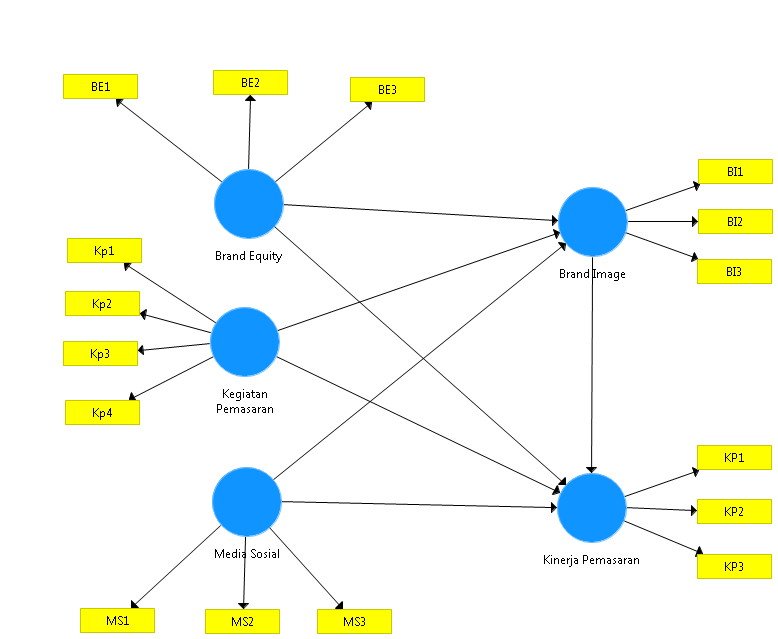 Hasil Analisa Model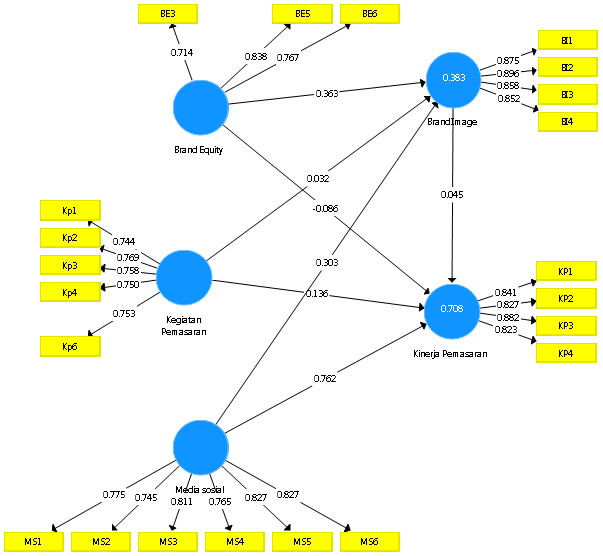 Moderasi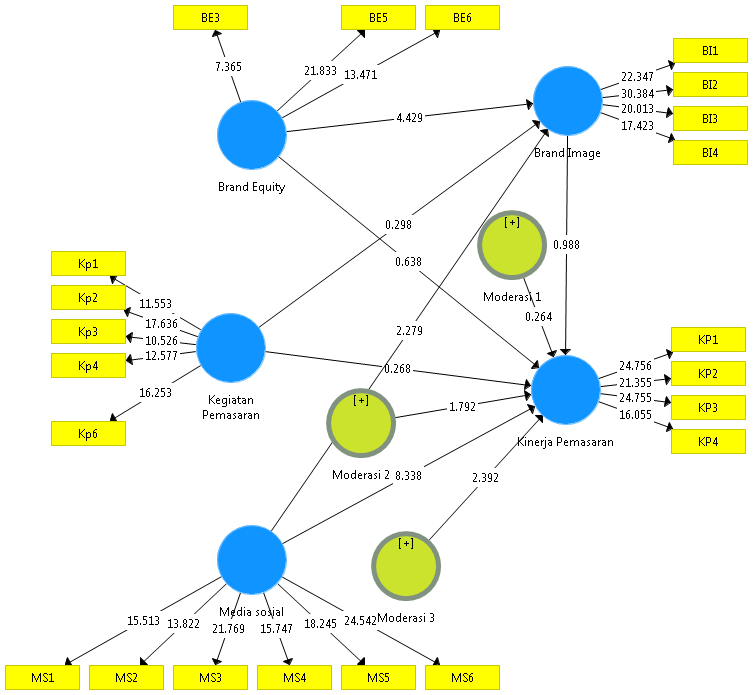 Validitas Deskriminan menurut Uji Fornell Larcker    Sumber : data diolah (2023)Tabel 4. 14 Cross Loading    Sumber: Olahdata (2023)Tabel 4. 15 Composite ReliabilitySumber: Olahdata (2023)Tabel 4.16Reliabilitas KompositSumber : data diolah (2023)Tabel 4.17R SquareSumber : data diolah (2023)Tabel 4.18Q Square Model	Sumber : data diolah (2023)Tabel 4.19	SRMR Tabel 4. 20  Hasil Path CoefficientsSumber: Olahdata (2024)NoPernyataanSTSTSNSSSa. Differensiasia. Differensiasia. Differensiasia. Differensiasia. Differensiasia. Differensiasia. Differensiasi1Saya suka produknya karena berbeda dengan yang lain2Saya langsung dapat mengenal produk ini dari produk lainnyab. Relevansib. Relevansib. Relevansib. Relevansib. Relevansib. Relevansib. Relevansi3Meski harga agak mahal, tetapi produknya berkualitas4Toko ini selalu ramai, karena barang selalu ready.c. Pengetahuanc. Pengetahuanc. Pengetahuanc. Pengetahuanc. Pengetahuanc. Pengetahuanc. Pengetahuan5Saya senang belanja di toko ini karena yang melayani tahu tentang produknya6Cara menjelaskan tentang produk di toko ini sangat menyenangkanB. Kegiatan PemasaranB. Kegiatan PemasaranB. Kegiatan PemasaranB. Kegiatan PemasaranB. Kegiatan PemasaranB. Kegiatan PemasaranB. Kegiatan PemasaranNoPernyataanSTSTSNSSSa. Produka. Produka. Produka. Produka. Produka. Produka. Produk7Produk yang dihadirkan selalu terbaru8Barang yang sudaah dibeli di toko ini boleh ditukar jika tidak sesuaib. Hargab. Hargab. Hargab. Hargab. Hargab. Hargab. Harga9Harga jilbab di toko ini mahal10Harga sesuai dengan jenis barangc. Tempatc. Tempatc. Tempatc. Tempatc. Tempatc. Tempatc. Tempat11Toko ini mudah dicari12Toko ini nyaman buat belaanjad. Promosid. Promosid. Promosid. Promosid. Promosid. Promosid. Promosi13Tiap keluar model baru, selalu ada promo14Tiap pembelian 10 biji jilbab, gratis 1 biji jilbabC. Media SosialC. Media SosialC. Media SosialC. Media SosialC. Media SosialC. Media SosialC. Media SosialNoPernyataanSTSTSNSSSa. Komunikasia. Komunikasia. Komunikasia. Komunikasia. Komunikasia. Komunikasia. Komunikasi15Cara komunikasi penjual di toko ini enak16Penjual selalu melayani pembeli dengan sopanb. Kolaborasib. Kolaborasib. Kolaborasib. Kolaborasib. Kolaborasib. Kolaborasib. Kolaborasi17Pemilik/penjual di toko ini memiliki hubungan baik dengan lingkungan/toko sekitar18Toko ini berkolaborasi/kerjasama dengan toko lainc. Koneksic. Koneksic. Koneksic. Koneksic. Koneksic. Koneksic. Koneksi19Toko ini memiliki koneksi dengan toko lain pda produk yang sama20Dalam memasarkan produknya, selain konven sional juga online.D. Kinerja PemasaranD. Kinerja PemasaranD. Kinerja PemasaranD. Kinerja PemasaranD. Kinerja PemasaranD. Kinerja PemasaranD. Kinerja PemasaranNoPernyataanSTSTSNSSSa. Volume Penjualana. Volume Penjualana. Volume Penjualana. Volume Penjualana. Volume Penjualana. Volume Penjualana. Volume Penjualan21Hampir tiap hari terjadi peningkatan jumlah pembeli.22Terjadi peningkatan omset penjualanb. Jumlah Pelangganb. Jumlah Pelangganb. Jumlah Pelangganb. Jumlah Pelangganb. Jumlah Pelangganb. Jumlah Pelangganb. Jumlah Pelanggan23Toko selaalu ramai baik di rumah maupun di pasar.c. Keuntunganc. Keuntunganc. Keuntunganc. Keuntunganc. Keuntunganc. Keuntunganc. Keuntungan24Ada peningkatan perolehan laba hasil penjualanE. Brand ImageE. Brand ImageE. Brand ImageE. Brand ImageE. Brand ImageE. Brand ImageE. Brand ImageNoPernyataanSTSTSNSSSa. Keunggulan Mereka. Keunggulan Mereka. Keunggulan Mereka. Keunggulan Mereka. Keunggulan Mereka. Keunggulan Mereka. Keunggulan Merek25Toko ini selaalu ramai padahal memasarkan jilbab yang samab. Kekuatan Merekb. Kekuatan Merekb. Kekuatan Merekb. Kekuatan Merekb. Kekuatan Merekb. Kekuatan Merekb. Kekuatan Merek26Banyak orang/customer mencari keberadaan toko inic. Keunikan Merekc. Keunikan Merekc. Keunikan Merekc. Keunikan Merekc. Keunikan Merekc. Keunikan Merekc. Keunikan Merek27Pembeli bukan hanya kaum wanita saja28Pembeli dari kalangan anak muda saampai orang tuaDATA TABULASI KORESPONDENDATA TABULASI KORESPONDENDATA TABULASI KORESPONDENDATA TABULASI KORESPONDENDATA TABULASI KORESPONDENDATA TABULASI KORESPONDENDATA TABULASI KORESPONDENNoBE1BE2BE3BE4BE5BE6TtlNoKp1Kp2Kp3Kp4Kp5Kp6Ttl134343421122434217233444321243334421343333319354335525434445424455555530555334323533434421634343421633443421755555530754555529844434423844444525944444424944445526104444432310443444231144444424113333431912343333191233333318133443442213323444201455344425144433442215433334201533214417165435452616434444231744334321174332452118433344211843344422194333432019443455252043324319204334552421443333202154333422224544432422555445282334344422235544552824454445262444344423255444442525544455272644444424264444442427443333202754444425284344342228333354212955334424295444452630443343213033334319315444552731454455273233415420322134521733553443243344335524345555553034555555303544344322353344442236444444243644445526374444442437534444243843344422384445442539443344223942334319405434542540544445264145343322414533332142554444264234344422434433321943433333194454334423444333442145444433224533334420463324231746215533194734334320474333442148433333194834345524494433442249443444235044444323504333442151454452245144424422524433442252554554285344444424534444442454433444225444344423554443432255443445245654444324564334442257443434225744345525584233442058334444225944333421594433442260554544276045555529613434332061333333186232213314622332331663334443216334334320644434332164333333186522333316653333331866443334216644444424673434342167224342176833444321684333442169433333196954335525703444542470555555307155334323713343442172343434217233443421735555553073545555297444434423744444452575444444247544445526764444432376443444237744334321774334432178532243197843224419794443442379444444248044444323803544442481433454238144444424825534332382343455248344334321834444552684343422188432333317854443332185433444228634422217863333331887444444248733334319883433331988333333188934434422893234442090553444259044334422914333342091332144179254354526924344442393443343219343324521944333442194433444229543334320954434552596433243199643345524974433332097543334229845444324985554452899343444229955445528100454445261004434442310134343421101224342171023344432110243334421103433333191035433552510434445424104555555301055533432310533434421106343434211063344342110755555530107545555291084443442310844444525109444444241094444552611044444323110443444231114433432111143344321112532243191124322441911344434423113444444241144444432311435444424115433454231154444442411655343323116343455241174433432111744445526118343422181183233331711944433321119433444221203442221712033333322121444444241213333431912234333319122333333181233443442212332344420124553444251244433442212543333420125332144171265435452612643444423127443343211274332452112843334421128433444221294333432012944345525130433243191304334552413144333320131543334221324544432413255544528133343444221335544552813445444526134443444231355444442513554445527136444444241364444442413744333320137544444251384344342213833335421139553344241395444452614044334321140333343191415444552714145445527142334154201422134521714355344324143443355241445555553014455555530145443443221453344442214644444424146444455261474444442414753444424148433444221484445442514944334422149423343191505434542515054444526NoMS1MS2MS3MS4MS5MS6TtlNoKP1KP2KP3KP4Ttl13345432214433142323333172333312333353320333331245555553045555205344555265544316634434321644331474545552875555208554554288555520933334319933331210333444211043331311111333121133331212333333181233331213443344221343341414334433201434431415213334161542331216344444231644441617344433211734331318344333201833331219413543201932341220313543192032341221333333182134331322535555282255552023455555292355552024445453252433331225454444252544441626444444242644441627444433222744441628323443192833351429335544242954441730333333183034331331345555273154441732124351163223451433424544233344441634334544233431421035323433183533331236555444273644441637444534243743441538424444223832441339133333163933431340435555274043551741323333174133331242334444224243441543213332144332231044433344214434441545323343184533331246111122846234312474334442247433313483344442248444416493344442249434314503355432350433313514244342151423312524345342352444416534444442453444416543444442354444416553344442255434415563344442256334313573244432057434314584444442458444416594334332059334313604444542560444517613233331761323311623232321562323311633333331863333312642233321564323311653233331765333312664343442266344415673345432267443314683233331768333312693335332069333312705555553070555520713445552671544316723443432172443314734545552873555520745545542874555520753333431975333312763334442176433313773334432077344415783333331878333312793344442279334414803344442280444315813444442381444416823244552382554418833334432083334414843341221584333211853234431985334313863131221286333211871113331287333312883333331888333312894433442289433414903344332090344314912133341691423312923444442392444416933444332193343313943443332094333312954135432095323412963135431996323412973333331897343313985355552898555520994555552999555520100445453251003333121013345432210144331410232333317102333312103333533201033333121045555553010455552010534455526105544316106344343211064433141074545552810755552010855455428108555520109333343191093333121103334442111043331311133344320111344415112333333181123333121133344442211333441411433444422114444315115344444231154444161163244552311655441811733344320117334414118334122151183332111193234431911933431312031312212120333211121111333121213333121223333331812233331212344334422123433414124334433201243443141252133341612542331212634444423126444416127344433211273433131283443332012833331212941354320129323412130313543191303234121313333331813134331313253555528132555520133455555291335555201344454532513433331213545444425135444416136444444241364444161374444332213744441613832344319138333514139335544241395444171403333331814034331314134555527141544417142124351161422345141434245442314344441614433454423144314210145323433181453333121465554442714644441614744453424147434415148424444221483244131491333331614933431315043555527150435517NoBI1BI2BI3BI4Ttl1434314  23333123333312455552053343136434415755552085555209333312104333131133331212334414134443151433331215343313163344141734331318333312194444162044441621333312223332112333431324334414253333122644441627334313284444162922331030333312315533163223451433222283435541735333312364444163744441638333413393333124045451841333312423333124333331244444416453333124612339473333124833331249444416503333125144341552443314534444165444441655443314563333125744441658333312593333126044451761333312623333126333441464333312653333126644441667434314683333126933331270555520713343137243441573555520745555207533331276433313773333127833331279444416804433148144441682443314833343138433431385333312863323118733331288334414894443159033331291343313923344149334331394333312954444169644441697333312983332119933431310033441410143431410233331210333331210455552010533431310643441510755552010855552010933331211043331311133331211233331211344441611444331411544441611644331411733431311833431311933331212033231112133331212233441412344431512433331212534331312633441412734331312833331212944441613044441613133331213233321113333431313433441413533331213644441613733431313844441613922331014033331214155331614223451414322228144355417145333312146444416147444416148333413149333312150454518CorrelationsCorrelationsCorrelationsCorrelationsCorrelationsCorrelationsCorrelationsCorrelationsBE1BE2BE3BE4BE5BE6BE1Pearson Correlation1,569**,026,427*,335,268BE1Sig. (2-tailed),001,893,019,070,152BE1N303030303030BE2Pearson Correlation,569**1,131,394*,169,104BE2Sig. (2-tailed),001,491,031,371,585BE2N303030303030BE3Pearson Correlation,026,1311,458*,423*,687**BE3Sig. (2-tailed),893,491,011,020,000BE3N303030303030BE4Pearson Correlation,427*,394*,458*1,190,324BE4Sig. (2-tailed),019,031,011,316,081BE4N303030303030BE5Pearson Correlation,335,169,423*,1901,507**BE5Sig. (2-tailed),070,371,020,316,004BE5N303030303030BE6Pearson Correlation,268,104,687**,324,507**1BE6Sig. (2-tailed),152,585,000,081,004BE6N303030303030TotalPearson Correlation,633**,572**,696**,717**,648**,732**TotalSig. (2-tailed),000,001,000,000,000,000TotalN303030303030CorrelationsCorrelationsCorrelationsTotalBE1Pearson Correlation,633**BE1Sig. (2-tailed),000BE1N30BE2Pearson Correlation,572**BE2Sig. (2-tailed),001BE2N30BE3Pearson Correlation,696**BE3Sig. (2-tailed),000BE3N30BE4Pearson Correlation,717**BE4Sig. (2-tailed),000BE4N30BE5Pearson Correlation,648**BE5Sig. (2-tailed),000BE5N30BE6Pearson Correlation,732**BE6Sig. (2-tailed),000BE6N30TotalPearson Correlation1TotalSig. (2-tailed)TotalN30**. Correlation is significant at the 0.01 level (2-tailed).*. Correlation is significant at the 0.05 level (2-tailed).Case Processing SummaryCase Processing SummaryCase Processing SummaryCase Processing SummaryN%CasesValid30100,0CasesExcludeda0,0CasesTotal30100,0a. Listwise deletion based on all variables in the procedure.Reliability StatisticsReliability StatisticsCronbach's AlphaN of Items,7667Item-Total StatisticsItem-Total StatisticsItem-Total StatisticsItem-Total StatisticsItem-Total StatisticsScale Mean if Item DeletedScale Variance if Item DeletedCorrected Item-Total CorrelationCronbach's Alpha if Item DeletedBE142,2324,047,561,745BE242,4324,185,485,750BE342,9323,306,626,734BE442,8022,372,635,724BE542,4023,559,569,740BE642,7722,599,660,724Total23,236,8751,000,751CorrelationsCorrelationsCorrelationsCorrelationsCorrelationsCorrelationsCorrelationsCorrelationsKp1Kp2Kp3Kp4Kp5Kp6Kp1Pearson Correlation1,748**,124,380*,689**,721**Kp1Sig. (2-tailed),000,512,038,000,000Kp1N303030303030Kp2Pearson Correlation,748**1,106,324,687**,661**Kp2Sig. (2-tailed),000,576,081,000,000Kp2N303030303030Kp3Pearson Correlation,124,1061,626**,243,180Kp3Sig. (2-tailed),512,576,000,195,340Kp3N303030303030Kp4Pearson Correlation,380*,324,626**1,447*,463**Kp4Sig. (2-tailed),038,081,000,013,010Kp4N303030303030Kp5Pearson Correlation,689**,687**,243,447*1,720**Kp5Sig. (2-tailed),000,000,195,013,000Kp5N303030303030Kp6Pearson Correlation,721**,661**,180,463**,720**1Kp6Sig. (2-tailed),000,000,340,010,000Kp6N303030303030TotalPearson Correlation,823**,793**,494**,721**,832**,834**TotalSig. (2-tailed),000,000,006,000,000,000TotalN303030303030TotalKp1Pearson Correlation,823**Kp1Sig. (2-tailed),000Kp1N30Kp2Pearson Correlation,793**Kp2Sig. (2-tailed),000Kp2N30Kp3Pearson Correlation,494**Kp3Sig. (2-tailed),006Kp3N30Kp4Pearson Correlation,721**Kp4Sig. (2-tailed),000Kp4N30Kp5Pearson Correlation,832**Kp5Sig. (2-tailed),000Kp5N30Kp6Pearson Correlation,834**Kp6Sig. (2-tailed),000Kp6N30TotalPearson Correlation1TotalSig. (2-tailed)TotalN30**. Correlation is significant at the 0.01 level (2-tailed).*. Correlation is significant at the 0.05 level (2-tailed).Case Processing SummaryCase Processing SummaryCase Processing SummaryCase Processing SummaryN%CasesValid30100,0CasesExcludeda0,0CasesTotal30100,0a. Listwise deletion based on all variables in the procedure.Reliability StatisticsReliability StatisticsCronbach's AlphaN of Items,7887Item-Total StatisticsItem-Total StatisticsItem-Total StatisticsItem-Total StatisticsItem-Total StatisticsScale Mean if Item DeletedScale Variance if Item DeletedCorrected Item-Total CorrelationCronbach's Alpha if Item DeletedKp141,1741,661,778,745Kp241,2741,926,741,749Kp341,2346,323,411,786Kp441,1742,902,655,758Kp540,7743,426,800,756Kp640,8042,166,795,748Total22,4012,7311,000,843CorrelationsCorrelationsCorrelationsCorrelationsCorrelationsCorrelationsCorrelationsCorrelationsMs1Ms2Ms3Ms4Ms5Ms6Ms1Pearson Correlation1,508**,695**,403*,474**,337Ms1Sig. (2-tailed),004,000,027,008,069Ms1N303030303030Ms2Pearson Correlation,508**1,637**,176,251,324Ms2Sig. (2-tailed),004,000,353,181,081Ms2N303030303030Ms3Pearson Correlation,695**,637**1,322,413*,439*Ms3Sig. (2-tailed),000,000,083,023,015Ms3N303030303030Ms4Pearson Correlation,403*,176,3221,770**,573**Ms4Sig. (2-tailed),027,353,083,000,001Ms4N303030303030Ms5Pearson Correlation,474**,251,413*,770**1,724**Ms5Sig. (2-tailed),008,181,023,000,000Ms5N303030303030Ms6Pearson Correlation,337,324,439*,573**,724**1Ms6Sig. (2-tailed),069,081,015,001,000Ms6N303030303030TotalPearson Correlation,749**,689**,784**,716**,792**,743**TotalSig. (2-tailed),000,000,000,000,000,000TotalN303030303030CorrelationsCorrelationsCorrelationsTotalMs1Pearson Correlation,749**Ms1Sig. (2-tailed),000Ms1N30Ms2Pearson Correlation,689**Ms2Sig. (2-tailed),000Ms2N30Ms3Pearson Correlation,784**Ms3Sig. (2-tailed),000Ms3N30Ms4Pearson Correlation,716**Ms4Sig. (2-tailed),000Ms4N30Ms5Pearson Correlation,792**Ms5Sig. (2-tailed),000Ms5N30Ms6Pearson Correlation,743**Ms6Sig. (2-tailed),000Ms6N30TotalPearson Correlation1TotalSig. (2-tailed)TotalN30**. Correlation is significant at the 0.01 level (2-tailed).*. Correlation is significant at the 0.05 level (2-tailed).Case Processing SummaryCase Processing SummaryCase Processing SummaryCase Processing SummaryN%CasesValid30100,0CasesExcludeda0,0CasesTotal30100,0a. Listwise deletion based on all variables in the procedure.Reliability StatisticsReliability StatisticsCronbach's AlphaN of Items,7847Item-Total StatisticsItem-Total StatisticsItem-Total StatisticsItem-Total StatisticsItem-Total StatisticsScale Mean if Item DeletedScale Variance if Item DeletedCorrected Item-Total CorrelationCronbach's Alpha if Item DeletedMs137,8052,028,704,759Ms238,0348,792,596,750Ms337,4750,533,737,750Ms437,3350,092,647,752Ms537,3050,700,748,750Ms637,5751,495,693,757Total20,5014,9481,000,825CorrelationsCorrelationsCorrelationsCorrelationsCorrelationsCorrelationsCorrelationsKP1KP2KP3KP4TotalKP1Pearson Correlation1,610**,531**,418*,816**KP1Sig. (2-tailed),000,003,021,000KP1N3030303030KP2Pearson Correlation,610**1,344,504**,808**KP2Sig. (2-tailed),000,063,005,000KP2N3030303030KP3Pearson Correlation,531**,3441,549**,734**KP3Sig. (2-tailed),003,063,002,000KP3N3030303030KP4Pearson Correlation,418*,504**,549**1,786**KP4Sig. (2-tailed),021,005,002,000KP4N3030303030TotalPearson Correlation,816**,808**,734**,786**1TotalSig. (2-tailed),000,000,000,000TotalN3030303030**. Correlation is significant at the 0.01 level (2-tailed).*. Correlation is significant at the 0.05 level (2-tailed).Case Processing SummaryCase Processing SummaryCase Processing SummaryCase Processing SummaryN%CasesValid30100,0CasesExcludeda0,0CasesTotal30100,0a. Listwise deletion based on all variables in the procedure.Reliability StatisticsReliability StatisticsCronbach's AlphaN of Items,8105Item-Total StatisticsItem-Total StatisticsItem-Total StatisticsItem-Total StatisticsItem-Total StatisticsScale Mean if Item DeletedScale Variance if Item DeletedCorrected Item-Total CorrelationCronbach's Alpha if Item DeletedKP125,1715,454,749,764KP225,4015,076,731,760KP325,0016,759,664,793KP425,0015,586,708,770Total14,375,0681,000,791CorrelationsCorrelationsCorrelationsCorrelationsCorrelationsCorrelationsCorrelationsBI1BI2BI3BI4TotalBI1Pearson Correlation1,816**,691**,750**,911**BI1Sig. (2-tailed),000,000,000,000BI1N3030303030BI2Pearson Correlation,816**1,590**,707**,870**BI2Sig. (2-tailed),000,001,000,000BI2N3030303030BI3Pearson Correlation,691**,590**1,812**,871**BI3Sig. (2-tailed),000,001,000,000BI3N3030303030BI4Pearson Correlation,750**,707**,812**1,916**BI4Sig. (2-tailed),000,000,000,000BI4N3030303030TotalPearson Correlation,911**,870**,871**,916**1TotalSig. (2-tailed),000,000,000,000TotalN3030303030**. Correlation is significant at the 0.01 level (2-tailed).Case Processing SummaryCase Processing SummaryCase Processing SummaryCase Processing SummaryN%CasesValid30100,0CasesExcludeda0,0CasesTotal30100,0a. Listwise deletion based on all variables in the procedure.Reliability StatisticsReliability StatisticsCronbach's AlphaN of Items,8395Item-Total StatisticsItem-Total StatisticsItem-Total StatisticsItem-Total StatisticsItem-Total StatisticsScale Mean if Item DeletedScale Variance if Item DeletedCorrected Item-Total CorrelationCronbach's Alpha if Item DeletedBI124,5318,740,882,796BI224,5719,013,829,803BI324,5018,672,828,798BI424,6318,723,889,795Total14,036,1021,000,914IndikatorLoading FactorBE30,714BE50,839BE60,767Kp10,744Kp20,768Kp30,757Kp40,751Kp60,753MS10,775MS20,744MS30,811MS40,765MS50,827MS60,827KP10,836KP20,818KP30,884KP40,834BI10,871BI20,895BI30,858BI40,857BEBIKpKPMSBE0.775BI0.5620.870Kp0.5410.4520.755KP0.4710.4730.6730.844MS0.6020.5450.7400.8350.792BEKpMSKPBIKetBE30,714ValidBE50,83ValidBE60,767ValidBI10,875ValidBI20,896ValidBI30,858ValidBI40,852ValidKP10,841ValidKP20,827ValidKP30,882ValidKP40,823ValidKp10,744ValidKp20,769ValidKp30,758ValidKp40,75ValidKp60,753ValidMS10,775ValidMS20,745ValidMS30,811ValidMS40,765ValidMS50,827ValidMS60,827ValidVariabelComposite ReliabilityBE (X1)0.818Kp (X2)0.869MS (X3)0.910KP (Y)0.908BI (Z)0.926Cronbach's Alpharho_AComposite ReliabilityBE0.6670.6810.818BI0.8930.8970.926Kp0.8140.8200.809KP0.8650.8720.908MS0.8810.8860.910VariabelR SquareR Square AdjustedBI0.3830.364KP0.7080.696SSOSSEQ² (=1-SSE/SSO)BE300.000300.000Kp500.000500.000MS600.000600.000KP400.000209.0070.477BI400.000290.5850.274Saturated ModelEstimated ModelSRMR0.0980.098Original Sample (O)Sample Mean (M)Standard Deviation (STDEV)T Statistics (|O/STDEV|)P ValuesBrand Equity  -> Brand Image 0.3630.3640.0824.4290.000Brand Equity  -> Kinerja Pemasaran -0,06-0,0720.0940.6380.525Brand Image -> Kinerja Pemasaran-0.070-0.0610.0710.9880.326Kegiatan Pemasaran -> Brand Image0.0320.0540.1070.2980.766Kegiatan Pemasaran -> Kinerja Pemasaran0.0260.0720.0960.2680.789Media sosial -> Brand Image0.3030.2800.1332.2790.025Media sosial -> Kinerja Pemasaran0.9280.8880.1118.3380.000Moderasi 1 -> Kinerja Pemasaran0.0250.0230.0940.2640.793Moderasi 2 -> Kinerja Pemasaran-0.199-0.1590.1111.7920.076Moderasi 3 -> Kinerja pemasaran0.3130.2630.1312.3920.019